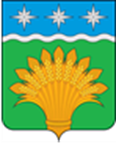 КЕМЕРОВСКАЯ ОБЛАСТЬ - КУЗБАСССовет народных депутатов Юргинского муниципального округа первого созывадвадцать четвертое заседаниеРЕШЕНИЕот 20 мая 2021 года № 114-НАО внесении изменений в Правила землепользования и застройки Лебяжье- Асановского сельского поселения, утвержденных Решением Совета народных депутатов Лебяжье- Асановского сельского поселения от 24.12.2012 № 10а/5-рсРуководствуясь статьями 31, 33 Градостроительного кодекса Российской Федерации, Федеральным законом от 06.10.2003 № 131-ФЗ «Об общих принципах организации местного самоуправления в Российской Федерации», Законом Кемеровской области – Кузбасса от 05.08.2019 № 68-ОЗ «О преобразовании муниципальных образований», Уставом муниципального образования Юргинский  муниципальный  округ  Кемеровской области - Кузбасса, статьей 7 Правил землепользования и застройки Лебяжье - Асановского сельского поселения, утвержденных Решением Совета народных депутатов Лебяжье - Асановского сельского поселения от 24.12.2012 № 10а/5-рс, Заключением о результатах общественных обсуждений от 30.04.2021, Совет народных депутатов Юргинского муниципального округаРЕШИЛ:Внести в Правила землепользования и застройки Лебяжье- Асановского сельского поселения, утвержденных решением Совета народных депутатов Лебяжье- Асановского сельского поселения от 24.12.2012 № 10а/5-рс, следующие изменения:В Карте градостроительного зонирования территории:- изменить границы территориальной зоны ЗСХ 2 Земли сельскохозяйственного назначения для размещения объектов сельскохозяйственного производства, с включением объектов инженерной и транспортной инфраструктур), путем включения в границы земельного участка, площадью 3 708 052  кв.м., с кадастровым номером 42:17:0102038:624, расположенной в территориальной зоне ЗСХ 1 (Земли сельскохозяйственного назначения с древесно-кустарниковой растительностью), с целью размещения птицефабрики.2. Настоящее решение опубликовать в газете «Юргинские ведомости» и разместить в информационно-телекоммуникационной сети «Интернет» на официальном сайте администрации Юргинского муниципального округа.3. Настоящее решение вступает в силу после его официального опубликования в газете «Юргинские ведомости».4. Контроль за исполнением решения возложить на постоянную комиссию Совета народных депутатов Юргинского муниципального округа по агропромышленному комплексу и обеспечению жизнедеятельности округа.Приложение к решению Совета народных депутатовЮргинского муниципального округаот 20 мая  2021 года № 114-НАИзменения в Карту градостроительного зонирования территории Правил землепользования и застройки Лебяжье- Асановского сельского поселения, утвержденных Решением Совета народных депутатов Лебяжье- Асановского сельского поселения от 24.12.2012 № 10а/5-рсИзменение границы территориальной зоны ЗСХ 2 Земли сельскохозяйственного назначения для размещения объектов сельскохозяйственного производства, с включением объектов инженерной и транспортной инфраструктур), путем включения в границы земельного участка, площадью 3 708 052  кв.м., с кадастровым номером 42:17:0102038:624, расположенной в территориальной зоне ЗСХ 1 (Земли сельскохозяйственного назначения с древесно-кустарниковой растительностью), с целью размещения птицефабрики.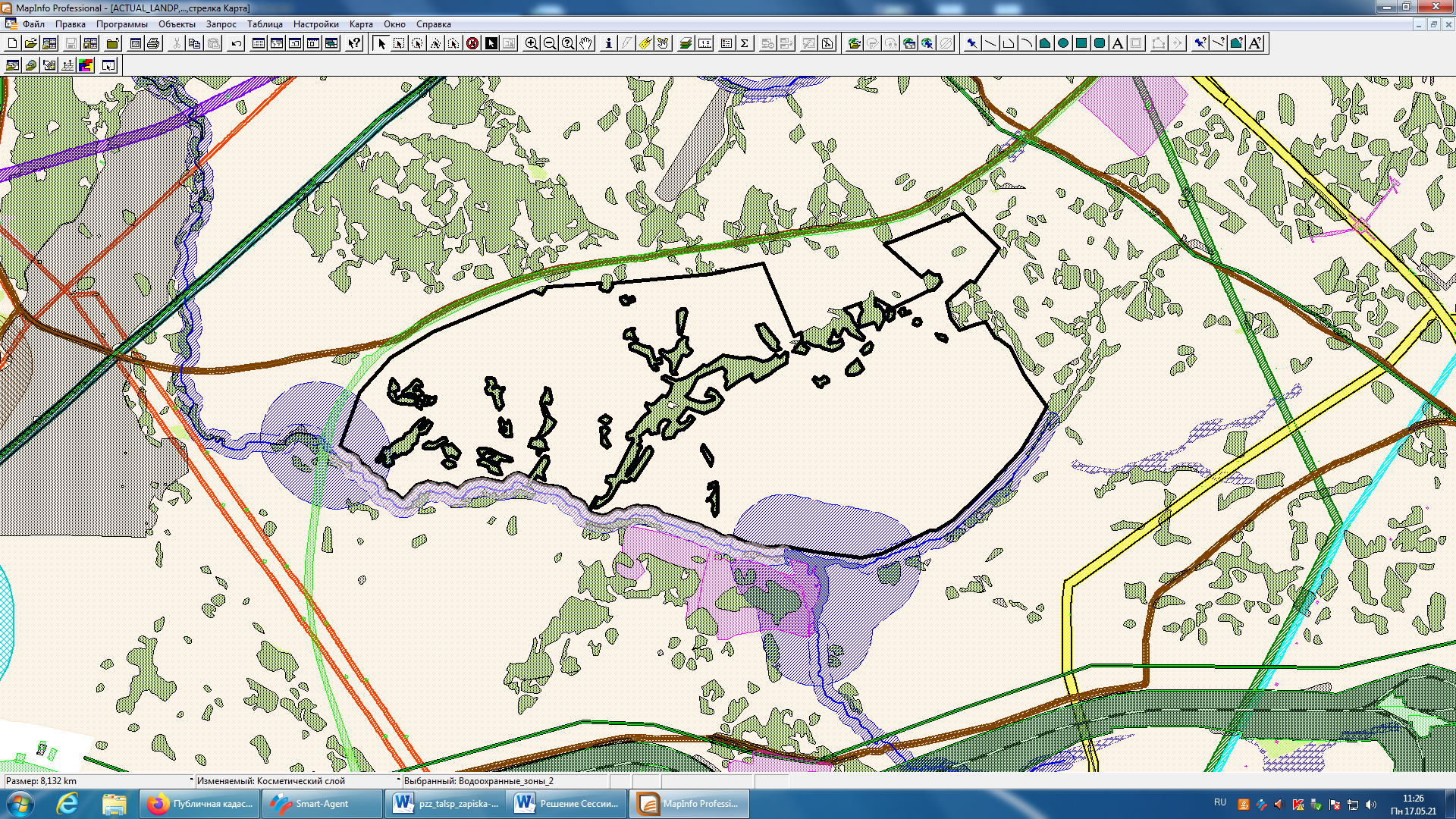 Председатель Совета народных депутатов Юргинского муниципального округаИ.Я. БережноваГлава Юргинского муниципального округа114 мая 2021годаД.К. Дадашов